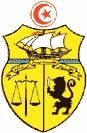 Ministère de l’enseignement supérieur et de la recherche scientifique Direction générale de la rénovation universitaireCommission Nationale Sectorielle« Santé et Technologies Médicales »Licence Nationale EN GERIATRIESemestre 1Licence Nationale EN GERIATRIESemestre 2Ministère de la santé LICENCE NATIONALE EN GERIATRIE (Code: LN.Gériat)الإجازة الوطنية في الرعاية الصحية لكبار السنLICENCE NATIONALE EN GERIATRIE (Code: LN.Gériat)الإجازة الوطنية في الرعاية الصحية لكبار السنDomaine de formation:Médecine, Pharmacie, Sciences de la Santé et Médecine VétérinaireMention :GERIATRIEHabilitation Période : 2019 – 2023Habilitation Période : 2019 – 2023N°Code de l’UEUnités d’enseignementCode de l’ECUEEléments constitutifs Volume horaire semestriel(14 semaines)Volume horaire semestriel(14 semaines)Volume horaire semestriel(14 semaines)Volume horaire semestriel(14 semaines)Volume horaire semestriel(14 semaines)CoefficientsCoefficientsCréditsCréditsRégime d’examenN°Code de l’UEUnités d’enseignementCode de l’ECUEEléments constitutifs CoursTDTPAutresTotalECUEUEECUEUERégime d’examen1UEF110Anatomie & Physiologie 1UEF111Anatomie 1216271,5336Mixte1UEF110Anatomie & Physiologie 1UEF112Physiologie générale 12115361,5336Mixte2UEF120Sciences biologiques 1UEF121Microbiologie et parasitologie216271,5234Mixte2UEF120Sciences biologiques 1UEF121Immunologie et hématologie 216270,5214Mixte3UEF130Sciences biologiques 2UEF131Biochimie216271,5234Mixte3UEF130Sciences biologiques 2UEF132Histologie15150,5214Mixte4UEF140Sciences infirmières 1UEF141Besoins et concept de soins4524691,53,537Mixte 4UEF140Sciences infirmières 1UEF142Soins infirmiers de base10510523,547Mixte 5UEF150Pratique de soins 1UEF151Pratiques  en médecine et en chirurgie727224Mixte6UET110Langues, droits du patient & 2CN1UET111Anglais médical18180,52,515Mixte6UET110Langues, droits du patient & 2CN1UET112Droits du Patient212112,525Mixte6UET110Langues, droits du patient & 2CN1UET1132CN115153012,525MixteTotaux2195420147415153030N°Code de l’UEUnités d’enseignementCode de l’ECUEEléments constitutifs de l’UE (ECUE)Volume horaire semestriel(14 semaines)Volume horaire semestriel(14 semaines)Volume horaire semestriel(14 semaines)Volume horaire semestriel(14 semaines)Volume horaire semestriel(14 semaines)Volume horaire semestriel(14 semaines)Volume horaire semestriel(14 semaines)Volume horaire semestriel(14 semaines)Volume horaire semestriel(14 semaines)CoefficientsCoefficientsCréditsCréditsRégime d’examenN°Code de l’UEUnités d’enseignementCode de l’ECUEEléments constitutifs de l’UE (ECUE)CoursTDTDTDTPTPAutresTotalTotalECUEUEECUEUERégime d’examen1UEF 210Anatomie & Physiologie 2UEF 211Anatomie 21515151530301,52,535Mixte1UEF 210Anatomie & Physiologie 2UEF 212Physiologie générale 224242412,525Mixte2UEF 220Sémiologie médico-chirurgicaleUEF 221Sémiologie médicale-2121211224Mixte2UEF 220Sémiologie médico-chirurgicaleUEF222Sémiologie chirurgicale2121211224Mixte3UEF 230Hygiène et santé publique & Pharmacologie généraleUEF 231Hygiène et Santé publique 2424241224Mixte3UEF 230Hygiène et santé publique & Pharmacologie généraleUEF232Pharmacologie générale2121211224Mixte4UEF 240Sciences sociales et humainesUEF 231Psycho-sociologie2424241,52,535Mixte4UEF 240Sciences sociales et humainesUEF 232Concepts de soins et éthique21212112,525Mixte58UEF250Pratique de soins 2UEF 241Pratiques  en médecine eten chirurgie20020020023,547Mixte58UEF250Pratique de soins 2UEF 242Initiation aux premiers secours242424241,53,537Mixte6UET 210Langues, droits de l’homme & 2CN2UET 211Anglais médical21212112,5256UET 210Langues, droits de l’homme & 2CN2UET 212Droits de l’homme1515150,52,5156UET 210Langues, droits de l’homme & 2CN2UET 2132CN2156212112,525Totaux2222221524242062062064671530